 KONST I KVARN´ 2019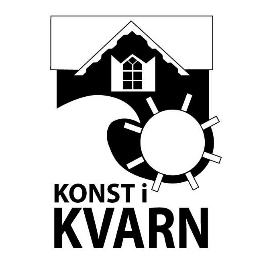 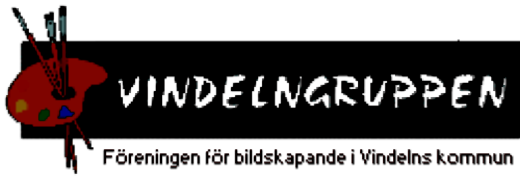 27:e sommaren i rad Konst hela sommaren i unik miljö i en
gammal kvarnbyggnad vid Vindelälvens strand. Ca 15000 besök varje sommar. En utställning med bildkonstnärer och bildskapare. Ny utställning varje vecka under tiden 22/6 – 2/8. Du och din utställning Du själv (eller en representant för dig) har huvudansvaret för upphängning och nedtagning av din utställning. Vindelngruppen tillhandahåller det som behövs för att hänga upp konsten. Vi har också vita lappar för att numrera målningarna, röda lappar för märkning av sålda verk samt försäljningslistor. 
Du skall själv skriva en lista över dina konstverk.  På listan skall det finnas med uppgifter om titel, teknik och pris. Det är också mycket uppskattat om det finns ett informationsblad om dig och din konst. Det är även bra om ni har visitkort som besökarna kan ta, många hör av sig efter Konst i Kvarn´ och vill köpa konst av konstnärerna. Du som konstnär får själv välja vad du vill bjuda på under vernissagen. Levande ljus eller eld är förbjudet i kvarnen. 
Konsten skall hängas på väggarna. På väggarna finns nät, hålskivor och vita skivor som underlättar upphängningen. Eftersom kvarnen är ett kulturminne gäller särskilda bestämmelser, spikning i väggar får t.ex. inte göras. Veckoansvariga från Vindelngruppen har sista ordet angående hängningens utseende i ditt rum. Upphängningen skall ske i enlighet med god upphängningssed! Har man få konstverk att ställa ut så kanske man måste dela rummet med en annan konstnär som också har få alster. 
Konsten skall vara original. Reproduktioner, gicleétryck, litografier eller tryck för mångfaldigande tillåts inte. De kan vara monotyper som bara finns i ett exemplar. Akvareller och fotografier skall monterade och ramade. Olje-/akrylmålningar skall ha ram eller ordentligt målade kanter där inte duken lyser igenom. Foton tryckt på canvasduk får endast finnas i ett exemplar.Det är tillåtet att sälja konstkort med max 5 olika motiv i upp till A4-storlek på ditt rum. All försäljning av dessa sker vid er egen utställning. Det är bra att ha en sparbössa eller liknande för besökarna att betala i om ni inte är där just då. Försäljning av konstkort får endast ske inom ditt eget tilldelade utrymme. Varje konstnär ansvarar för egen försäkring av sin konst. ”Värdschema” Veckans konstnärer ansvarar tillsammans för att upprätta och ingå i ett ”värdschema” tillsammans med representanter från Vindelngruppen. Passen är mellan 11.00–14.00, 14.00–17.00 och 17.00–20.00. Kom ihåg att en utställningsvecka är från lördag kl. 11.00 t.o.m. fredag kväll kl. 20.00. Beroende på antalet utställare kan antal pass och tider variera. 
Tider för upphängning/nedtagning Upphängning sker lördagar kl. 8.00-10.30 och inleds med att vi bär in konstverken och därefter en gemensam samling ang. upphängning och rutiner för veckan när alla utställare kommit. Då får ni också skriva upp er på värdschemat. Nedtagning av din konst får inte ske före kl. 20.00 sista utställningsdagen.
Avgifter och redovisning av försäljning Utställningsavgiften är 500: - + 20 % av försäljningen. Du står själv för alla kostnader som har att göra med din utställning. 
Efter utställningsveckans slut kl. 20.00 skall du redovisa din försäljning till veckoansvarig/kassör. OBS! All försäljning inkl. konstkort skall redovisas! Annonsering Vindelngruppen annonserar inför Konst i Kvarn på Facebook, på Vindelns kommuns hemsida, Konst i Kvarns hemsida, i turisttidningar samt i broschyren Kulturrundan två älvar.Vindelngruppen ansvarar för affischering i Vindelns tätort. Om du som utställare vill affischera och annonsera ytterligare svarar du själv för detta. Kvarnens olika rum Åtta olika rum finns tillgängliga i kvarnen. Du kan se dem på bild på vår hemsida under ”kvarnens rum”. Nedre plan: 1. Maskinrummet Timmerväggar med träpelare. Ingen uppvärmning. Luftfuktigheten hög i regntid. Ca 12 m gallerverk att hänga konst på. Inom området finns möjlighet att placera bilder på stafflier el. dyl. 
Turbinhuset 3,5 x 4,5 m Timmerväggar. Fönster 0.5 x 0.5 m. Luftfuktigheten är hög, inte lämpligt för akvareller. Ca 10 m gallerverk att hänga konst på.Dammkammaren 3.8 x 6.0 m Timmerväggar. Fönster med galler. Ca 18 m gallerverk finns att hänga konst på. Rummet kan eventuellt delas mellan 2 st utställare.
Entréplan: 4. Kvarnstensrummet Detta rum är reserverat för Vindelngruppen 
Verkstaden 3.8 x 2.7 m Väggar, ljusmålad panel.  Fönster 1.2 x1.2 m. Ca 9 m gallerverk att hänga konst på. Kvarnkammaren 3.2 x 3.3 m Väggar, ljusmålad panel.  Fönster 1.2 x 1.2 m. Ca 9 m gallerverk att hänga konst på. 
Övre plan: 7. Forsutsikten Timmerväggar. Fönster 1.2 x 1.2. m. Ca 9 m gallerverk att hänga konst på. 
8. Frörenseriet Konsten hängs på vitmålade skivor 1.2 m höga. På väggen med dörr kan ingen konst hängas. Total utställningsyta 12.8 x 1.2 m
9. Stutrummet Ca 14 m gallerverk finns att hänga konst på. 